Just Right ReadingChoose a book that looks interesting         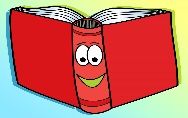 Read 1 pageHold up a finger for each word you do not know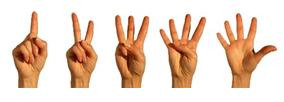 5 or more fingers= too hard0 fingers= too easy